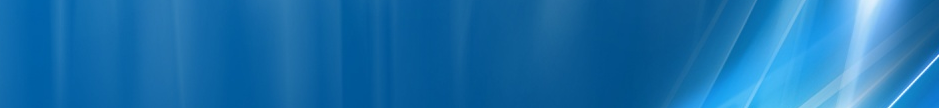 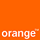 LansAtMicrocell lansat destul de târziu – abia prin primavara / vara 2006 – adica dupa scindarea zonei BU în entitatile BI si BE... Din pacate nu am idee exact unde a fost instalata antena, însa este posibil sa o fi montat ca cei de la Connex – adica în curtea interioara a Palatului CFR !HW equipment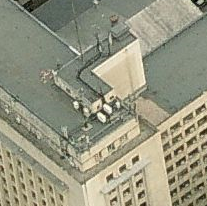 BTS G3 mini outdoor		   | 4 TRX     |GSM     |Colocat cu BI_085Se spune ca BTS-ul este colocat cu cele ale site-urlui macro de pe terasa Ministerului. M-i se pare o chestie logica, si din câte se vede de pe Bird’s eye sunt sanse ca toate BTS-urile Orange (3 GSM + 1 NodeB + acesta) sa fie toate instalate pe coltul de VEST al cladirii, acolo unde sunt si concentrate toate antenele Orange...Eu am prins acest microcell parca mai degraba atunci când eram pe latura de Nord a cladirii – adica pe strada Gara de Nord, plus eventual pe straduta care trece prin spatele cladirii... si parca mai putin pe Dinicu Golescu... Asadar sunt totusi mari sanse ca acest microcell chiar sa fie instalat în curtea interioara a Ministerului, curte în care se poate intra de pe strada Gara de Nord – pacat ca nu am avut curajul de a face tur pâna acolo... data viitoare neaaparat !SW configurationCelula 900MHz este configurata ceva mai elegant (cea 1800MHz nu conteaza, ca oricum este Barred) : i se aplica un Temporary Offset de 12 dB timp de 1 minut si 40 de secunde ! Asadar pe durata Penality Time celula va fi defavorizata fata de stratul macrocelular cu 20 dB, revenind apoi la o defavorizare mai clasica – de doar 8 dBBCCHLACCIDTRXDiverse123140192214H65, H81, H86, H123RAM -101 dBmNot Barred   |   TO 12  /  PenT 100614140492212H602, H614RAM -48 dBmBarredBA_List  12367 / 68 / 70 / 73 / 76 / 79 / 83 / 85 / 124  |  614Test 7 |GSM    |DCSEA  C  |  2Ter MB2RAR2T321260BSIC 37MT      |GSMMS-TXPWR-MAX-CCH5PRP5DSF18BA       |GSMBS-AG-BLKS-RES3CN       |GSMCCCH configuration0RAI   |G141CRH    |GSM10